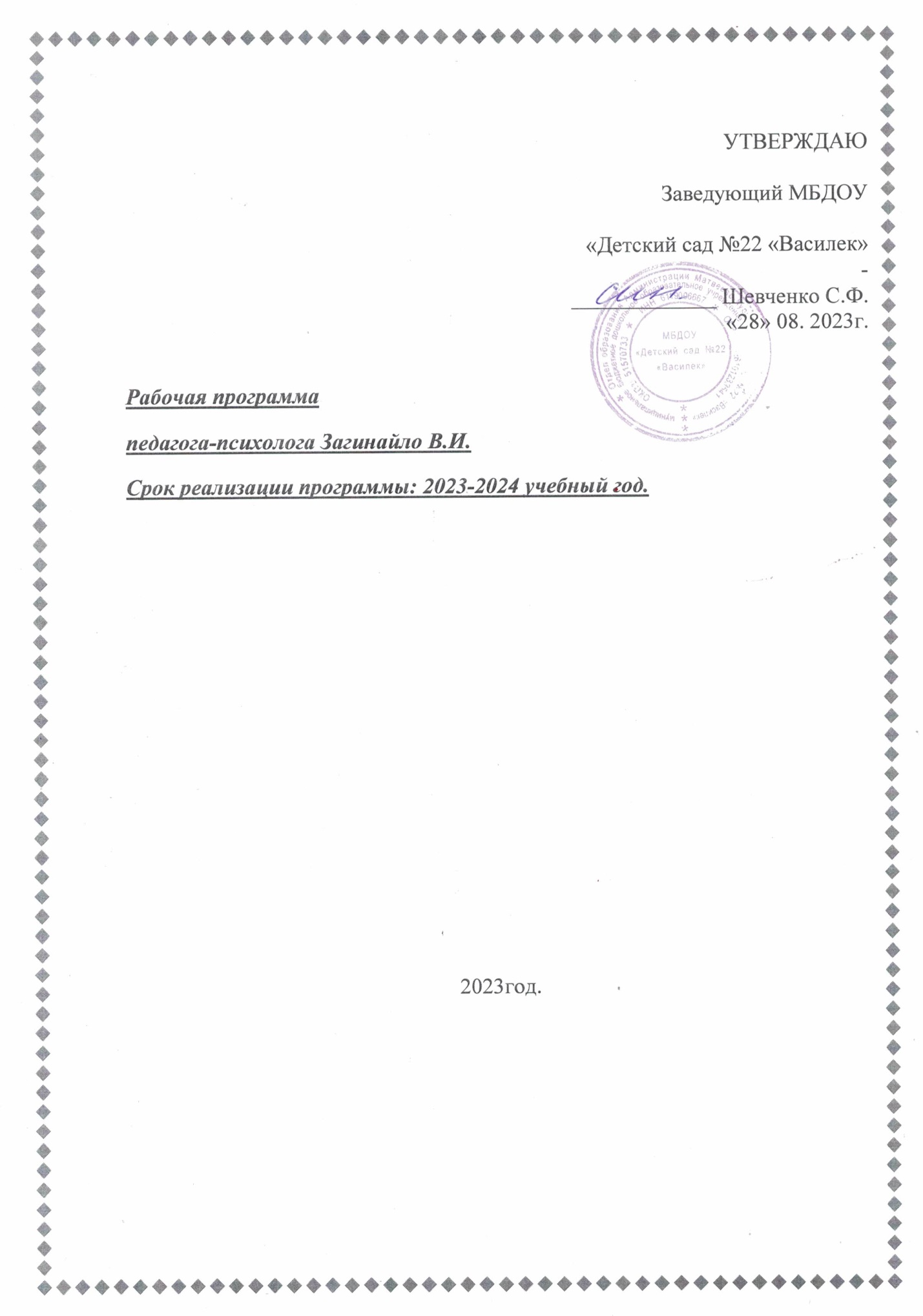 УТВЕРЖДАЮ                                                                                                                                                       Заведующий МБДОУ                                                                                                                               «Детский сад №22 «Василек»                                                                                                                    _____________ Шевченко С.Ф.                                                                                                            «28» 08. 2023г.Рабочая программа педагога-психолога Загинайло В.И.Срок реализации программы: 2023-2024 учебный год.2023год.Структура программы:- пояснительная записка-содержание программы-тематическое планирование-требования к уровню подготовки воспитанников-способы проверки усвоения праграммы.Пояснительная записка.Данная рабочая программа психолого-педагогической деятельности МБДОУ «Детский сад №22 «Василек» составлена в соответствии с нормативно-правовыми документами:   * Федеральным законом РФ  от 29.12.2012 г. №273 - ФЗ "Об образовании в Российской Федерации";       *Федеральным государственным образовательным стандартом дошкольного образования (приказ Министерства образования и науки РФ от 17 октября 2013 г. №1155),    * СП 2.4.3648-20 «Санитарно-эпидемиологические требования к организациям воспитания и обучения, отдыха и оздоровления детей и молодежи», СП 3.1/2.4.3598-20 «Санитарно-эпидемиологические требования к устройству, содержанию в организации работы образовательных организаций и других объектов социальной инфраструктуры для детей и молодежи в условиях распространения новой коронавирусной инфекции (COVID-19)» ( с изменениями на 02 декабря 2020 года),      *Образовательная программа  «Радуга» . Т.Н. Доронова.    *Устав МБДОУ Детский сад №22 «Василек».Конституция РФ, ст.43, 72.Конвенция о правах ребенкаПриказ МО РФ «Об утверждении Положения  о службе практической психологии  в системе МО РФ» №636 от 22.10.1999г.Письмо МО РФ № 70/23-16 от 07.04.1999г. «О практике проведения диагностики развития ребенка в системе дошкольного образования».Инструктивное письмо МО РФ № 29/1886-6 от 24.12.2001г. «Об использовании  рабосего  времени педагого-психолога образовательног учреждения».Содержание программыПрограмма включает в себя несколько видов деятельности:- Корекционная и развивающая работа с дошкольниками;- Просветительская работа с педагогическим коллективом;- Просветительская работа с родителями.Цель программы:Раскрытие творческого, нравственного, интелектуального потенциала детей, развитие у них навыков межличностног взаимодействия со сверстниками и взрослыми.Задачи: 1.  Создать оптимальные условия для самореализации и раскрытия творческого потенциала воспитанников и педагогов, укрепления здоровья и эмоционального благополучия.2.  Создание системы поддержки внедрения инновационных технологий в педагогическом коллективе ДОУ;3.  Обеспечение психологически комфортного климата, создание безопасной образовательной среды;4.  Совершенствовать систему подготовки детей к обучению в школе в соответствии с планом по преемственности между начальной школой и детским садом.Возрастные особенности детей 2-х - 3-х лет.На втором году жизни детей знакомят с названиями предметов ближайшего окружения (игрушки, одежда, обувь, посуда. Мебель, транспортные средства), способами их использования: функциями(*Из чашки пьют чай и компот*, *На автобусе ездят люди*).Называя предметы, детей знакомят с их цветом, формой, величиной, учат различать и называть части некоторых предметов (у автомашины – кабина), материал, из которого сделаны (бумага, дерево, ткань).При ознакомлении с материалом нужно прежде всего обеспечить его активное восприятие детьми. Отдельные свойства и качества материала воспринимаются легче, если ребенок неоднократно опробует его (мнет, рвет.) Необходимо формировать у дошкольников умение различать знакомые им предметы и действия на картинках и называть их. Узнавание действий на картинке – одно из проявлений способности к обобщению. Показывая сюжетные картинки, проводя игры-инсценировки, обращать внимание на состояние и настроение действующих лиц (испугался, плачет..), помогать разобраться что хорошо и что плохо. Для успешного освоения окружающих предметов требуется постепенность и систематичность, поэтому многие дидактические игры и упражнения повторяются неоднократно и с последовательным усложнением. Ребенка двух лет следует учить играть с куклой. Что даст ребенку возможность ощутить себя в положении другого, переживать его радости как свои, воспитанию эмоциональной отзывчивости. В трехлетнем возрасте ребенок переживает значимый для его развития и социализации возрастной кризис. Маленький дошкольник впервые начинает осознавать свою автономность и индивидуальность, стремится к самостоятельности, понимает то, что может многое сделать сам, без помощи взрослого. Яркими проявлениями * кризиса трех лет* являются: негативизм, упрямство, строптивость. В возрасте трех лет у детей появляется интерес к совместной игровой деятельности, происходит переход от *игры рядом* к *игре вместе*. Активно развиваются эмоциональная и сенсорно-перцептивная сфера ребенка. Основным видом деятельности трехлеток становится игра. На третьем году жизни игра становится ведущим видом деятельности дошкольников. Основным содержанием игры являются действия с игрушками и предметами - заместителями. Сюжеты игр просты и неразвернутые. Младшие дошкольники скорее играют рядом, чем активно вступают во взаимодействие. Конфликты между детьми возникают преимущественно по поводу игрушек. Положение ребенка в группе сверстников во многом определяется мнением воспитателя.Изобразительная деятельность ребенка зависит от его представлений о предмете. Эти представления только начинают формироваться, графические образы бедны. Большое значение для развития мелкой моторики младших дошкольников имеет лепка. В этом возрасте дети способны овладеть простейшими видами аппликации. Конструктивная деятельность ограничена возведением несложных построек по образцу и по замыслу.Младшие дошкольники активно осваивают сенсорные эталоны формы, цвета, величины. К концу младшего дошкольного возраста дети могут воспринимать до 5 и более форм предметов и до 7 и более цветов, ориентироваться в пространстве группы детского сада. Развиваются память и внимание. К концу младшего дошкольного возраста дети могут запомнить значительные отрывки из любимых произведений. Продолжает развиваться наглядно-действенное мышление. Дошкольники способны устанавливать некоторые простые связи между событиями, предметами или явлениями.В младшем дошкольном возрасте начинает развиваться воображение, которое особенно наглядно проявляется в игре. Поведение ребенка во многом еще ситуативное. Начинает развиваться самооценка, при этом дети в значительной мере ориентируются на оценку воспитателя. Продолжает развиваться также их половая идентификация, что проявляется в характере выбираемых игрушек и сюжетов.Возрастные особенности детей 3-х – 4 лет.В игровой деятельности детей среднего дошкольного возраста появляются ролевые взаимодействия. В процессе игры роли могут меняться. Происходит разделение игровых и реальных взаимодействий детей.Значительное развитие получает изобразительная деятельность. Рисунок становиться предметным и детализированным. Совершенствуется техническая сторона изобразительной деятельности. Дети могут рисовать основные геометрические фигуры, вырезать ножницами, наклеивать изображения на бумагу. Усложняется конструирование: постройки могут включать 5 - 6 деталей. Происходят изменения мелкой и крупной моторики. Развиваются ловкость, координация движений. Усложняются игры с мячом.К концу среднего возраста восприятие детей становится более развитым. Они могут назвать форму, на которую похож тот или иной предмет.Совершенствуется ориентация в пространстве. Возрастает объем памяти. Начинает складываться произвольное запоминание: дети способны принять задачу на запоминание, помнят поручения взрослых, могут выучить стихотворение. Начинает развиваться образное мышление. Для детей этого возраста особенно характерны известные феномены Ж. Пиаже: сохранение количества, объема и величины. Развивается оригинальность и произвольность воображения. Увеличивается устойчивость внимания. Ребенок может сосредоточиться на деятельности на 15-20 минут.Речь становиться предметом активности детей. Развивается ее грамматическая сторона. Изменяется содержание общения ребенка и взрослого. Ведущим становиться познавательный мотив. Информация, которую ребенок получает в ходе общения, может быть сложной и трудной для его понимания, но она вызывает у него интерес.У детей формируется потребность в уважении со стороны взрослого, для них чрезвычайно важной оказывается его похвала. Появляется повышенная обидчивость на замечания. Повышенная обидчивость представляет собой возрастной феномен. Взаимоотношения со сверстниками характеризуются избирательностью, которая выражается в предпочтении одних детей другим. Появляются постоянные партнеры по играм. В группах начинают выделяться лидеры.Основные достижения возраста связаны с развитием игровой деятельности; появлением ролевых и реальных взаимодействий; с развитием изобразительной деятельности; конструированием по замыслу; совершенствованием восприятия; развитием образного мышления и воображения; развитием памяти, внимания, речи; появлением познавательной мотивацииВОЗРАСТНЫЕ ОСОБЕННОСТИ ДЕТЕЙ 4 ЛЕТВозрастные особенности детей 4 – 5 лет.Действия детей в играх становятся более разнообразными. Дети уже могут распределять роли до начала игры и строить свое поведение, придерживаясь роли. При распределении ролей могут возникать конфликты, связанные с субординацией ролевого поведения. Наблюдается организация игрового пространства, в котором выделяются смысловой «центр» и «периферия». Игровые действия детей становятся разнообразными.Развивается изобразительная деятельность детей. Это возраст наиболее активного рисования. Рисунки приобретают сюжетный характер. Изображение человека становится более детализированным. По рисунку можно судить о половой принадлежности и эмоциональном состоянии изображенного человека. В конструировании дети овладевают обобщенным способом обследования образца. Конструктивная деятельность может осуществляться на основе чертежа, схемы, по замыслу и по условиям.Интенсивно начинают развиваться память, воображение, мышление, речь, восприятие и т. дРАЗВИТИЕ ПСИХИЧЕСКИХ ПРОЦЕССОВ У ДЕТЕЙ 5 ЛЕТВозрастные особенности детей 5 – 6 лет.К пятилетнему возрасту все психические процессы активно развиваются и начинают приобретать произвольный характер. Наблюдаются задатки ответственности за порученное дело.В пять лет при общении ребенок обращает внимание на нравственные качества и черты характера сверстников. Совершенствуется эмоционально - личностная сфера. Во время динамических пауз усложняются правила игр, задания насыщаются вербальным и невербальным общением. Поэтому много заданий должно быть посвящено осознанию собственной личности и личности других, а также общению.Интеллектуальное развитие ребенка 5-6 лет определяется комплексом познавательных процессов: внимания, восприятия, мышления, памяти, воображения.Во время занятий часть времени отводится на постепенное формирование произвольного внимания. Упражнения направлены на развитие важнейших характеристик внимания : устойчивость внимания как способность к более длительному сохранению концентрации, переключение внимания как способность быстро ориентироваться в ситуации и переходить от одной деятельности к другой и распределение внимания - возможность сосредоточиться одновременно на двух или большем числе различных объектов.РАЗВИТИЕ ПСИХИЧЕСКИХ ПРОЦЕССОВ У ДЕТЕЙ 6 ЛЕТВозрастные особенности детей 6 - 7 лет.В сюжетно-ролевых играх дети седьмого года жизни начинают осваивать сложные взаимодействия людей, отражающие характерные значимые жизненные ситуации, например, свадьбу, рождение ребенка, болезнь, трудоустройство и т. д. Игровые действия становятся более сложными и обретают особый смысл, который не всегда открывается взрослому. Игровое пространство усложняется. В нем может быть несколько центров, каждый из которых поддерживает свою сюжетную линию. При этом дети способны отслеживать поведение партнеров по всему игровому пространству. Они меняют свое поведение в зависимости от места в данном пространстве. Так, ребенок уже обращается к продавцу не просто как покупатель, а как покупатель-мама или покупатель-шофер и т. п. Исполнение роли акцентируется не только самой ролью, но и тем, в какой части игрового пространства эта роль воспроизводится. Дети могут комментировать исполнение роли тем или иным участником игры.Образы из окружающей жизни и литературных произведений, переданные детьми в изобразительной деятельности, становятся сложнее. Рисунки обретают более детализированный характер, обогащается их цветовая гамма. Более явными становятся различия между рисунками мальчиков и девочек. Мальчики охотно изображают технику, космос, военные действия и т. д. Девочки обычно рисуют женские образы: принцесс, балерин, моделей и т. д. Часто встречаются и бытовые сюжеты: мама и дочка, комната и т. д. При правильном педагогическом подходе у детей формируются художественно - творческие способности в изобразительной деятельности. Изображение человека становится еще более детализированным и пропорциональным. Появляются пальцы на руках, глаза, рот, нос, брови, подбородок. Одежда может быть украшена различными деталями.Дети подготовительной к школе группы в значительной степени освоили конструирование из материала . Они свободно владеют обобщенными способами анализа, как изображений, так и построек; не только анализируют основные конструктивные особенности различных деталей, но и определяют их форму на основе сходства со знакомыми им объемными предметами. Свободные постройки становятся симметричными и пропорциональными, их строительство осуществляется на основе зрительной ориентировки. Дети быстро и правильно подбирают необходимый материал. Они достаточно точно представляют себе последовательность, в которой будет осуществляться постройка, и материал, который понадобится для ее выполнения; способны выполнять различные по степени сложности постройки, как по собственному замыслу, так и по условиям. В этом возрасте дети уже могут освоить сложные формы сложения из листа бумаги и придумывать собственные, но этому их нужно специально обучать. Данный вид деятельности не просто доступен детям - он важен для углубления их пространственных представлений. Усложняется конструирование из природного материала. Детям уже доступны целостные композиции по предварительному замыслу, которые могут передавать сложные отношения, включать фигуры людей и животных в различных условиях. У детей продолжает развиваться восприятие, однако они не всегда могут одновременно учитывать несколько различных признаков. Развивается образное мышление, однако воспроизведение метрических отношений затруднено. Это легко проверить, предложив детям воспроизвести на листе бумаги образец, на котором нарисованы девять точек, расположенных не на одной прямой. Как правило, дети не воспроизводят метрические отношения между точками: при наложении рисунков друг на друга точки детского рисунка не совпадают с точками образца.Продолжают развиваться навыки обобщения и рассуждения, но они в значительной степени еще ограничиваются наглядными признаками ситуации. Продолжает развиваться воображение, однако часто приходится констатировать снижение развития воображения в этом возрасте в сравнении со старшей группой. Это можно объяснить различными влияниями, в том числе и средств массовой информации приводящими к стереотипности детских образов. Продолжает развиваться внимание, оно становится произвольным. В некоторых видах деятельности время произвольного сосредоточения достигает 30 минут. У детей продолжает развиваться речь: ее звуковая сторона, грамматический строй, лексика. Развивается связная речь. В высказываниях детей отражаются как расширяющийся словарь, так и характер обобщений, формирующихся в этом возрасте. Дети начинают активно употреблять обобщающие существительные, синонимы, антонимы, прилагательные и т. д. В результате правильно организованной образовательной работы у детей развивается диалогическая и монологическая речь. В подготовительной к школе группе завершается дошкольный возраст. Основные достижения связаны с освоением мира вещей как предметов человеческой культуры и освоением формы позитивного общения с людьми..Особенности психологического сопровождения воспитательно-образовательного процесса педагогом - психологомДошкольное образование приобретает все большую социальную значимость. Родители начинают понимать, что дошкольный возраст – это важный период, который будет влиять на последующее становление детской личности. Полноценное образование дошкольников можно получить, прежде всего, в детском саду, где проводится всесторонняя творческая работа по детскому развитию. По мере того как возрастает запрос на дошкольное образование, становятся актуальными вопросы его организации. На первый план выдвигается образовательная политика.Центральным моментом, глобальной идеей этих преобразований является, на наш взгляд, психологизация системы образования дошкольника, а именно, приведение в соответствие практики дошкольного образования с теми специфическими характеристиками дошкольного возраста, которые определяют его уникальный вклад в общий цикл психического развития.Необходимым условием реализации ФГТ в настоящее время становится психологическое сопровождение воспитательно-образовательного процесса. При этом важно, чтобы психологическая служба ДОУ ориентировалась не только на диагностику и развивающие занятия с детьми, но и на тесное сотрудничество с педагогическим коллективом. Рабочая программа представляет практическую деятельность педагога-психолога по вопросам психологического обеспечения воспитательно-образовательного процесса в ДОУ с учетом новых требований. Цель психологической службы в процессе внедрения ФГТ: создание профессионально значимых условий для инновационной деятельности педагогов в связи с внедрением ФГТ, благоприятных условий для полноценного проживания ребёнком дошкольного детства, всестороннее развитие психических и физических качеств в соответствии с возрастными и индивидуальными особенностями, подготовка к жизни в современном обществе и к обучению в школе.Эти цели реализуются в процессе разнообразных видов деятельности: игровой, коммуникативной, познавательно-исследовательской, продуктивной.Направления работы педагога-психолога:1.Диагностическая работа:Изучение особенностей, потребностей и профессиональных интересов педагога;- Изучение уровня мотивационной готовности педагога; - Изучение уровня самооценки педагога;-Изучение профессиональных барьеров, трудностей, блокирующих эффективность работы педагога и др.2.Работа с детьми: -  Мониторинг уровня освоения образовательных областей (промежуточный, итоговый);- Мониторинг сформированности интегративных качеств у детей (промежуточный, итоговый); -Участвует в обследовании детей с ОВЗ с целью выявления уровня их развития, состояния общей, мелкой артикуляционной моторики, а также особенностей познавательной деятельности, эмоциональной сферы.3.Психологическое просвещение и обучениеЦель – повышение психологической компетентности педагога.Формы работы:-  Семинары, семинары-практикумы, индивидуальные и групповые консультации, психолого-педагогические консилиумы, дискуссии, тренинги и др.Содержание работы:-Содействует повышению уровня культуры общения воспитателя с родителями.-Участвует во внедрении здоровьесберегающих технологий (подготовка руки к письму, правильная осанка и т. д.).-Участвует в деятельности по психологической подготовке детей к школе (активизация внимания и памяти), просвещает воспитателей по данной тематике.Знакомит родителей: - с психофизиологическими особенностями ребенка с учетом возраста;-со способами создания условий для полноценного психического развития ребенка на каждом возрастном этапе.4.Коррекционная работаЦель: создание условий, способствующих приобретению необходимых психологических знаний и навыков для реализации новых стандартов.Формы работы:-Тренинги профессионального роста; - Тренинги по преодолению профессиональных затруднений; -Тренинги эффективного взаимодействия;  -Тренинги на развитие навыков саморефлексии и самоанализа и др.Содержание работы:- Проводит обучение воспитателей навыкам бесконфликтного общения друг с другом (работа в паре).- Проводит совместные занятия со старшими дошкольниками с целью развития творческого воображения, фантазии, психологического раскрепощения каждого ребенка.-Планирует совместно с другими специалистами и организует интеграцию детей с отклонениями в развитии в группе.Обучает родителей:  -способам применения разных видов игровых средств и оборудования;-умению организовывать и направлять разные игры детей; - методам игрового взаимодействия с ребенком; - созданию оптимальной развивающей среды дома;  -правилам выбора игровых средств и оборудования. - Обеспечивает гармонизацию детско-родительских отношений.  -Оказывает помощь детям, родителям (лицам, их заменяющим), педагогическому коллективу в решении конкретных проблем, связанных с воспитанием, поддержкой и развитием личности ребенка.5. Психопрофилактика Цель – повышение психологической компетентности педагога и родителей.Формы работы: семинары, семинары-практикумы, индивидуальные и групповые консультации, психолого-педагогические консилиумы, дискуссии и др.Содержание работы:-  Обеспечивает психологическую безопасность всех участников воспитательно-образовательного процесса.- Оказывает психологическую профилактическую помощь воспитателям с целью предупреждения у них эмоционального выгорания.-  Организует психопрофилактические мероприятия с целью предупреждения психоэмоционального напряжения у детей (психологические аспекты организации детского сна, питания, режима жизнедеятельности детей). -Организует психопрофилактические мероприятия с целью предупреждения психоэмоционального напряжения у детей (психопрофилактические прогулки, физкультурная терапия).  Объясняет родителям значимость:-  создания условий для успешной социализации детей;- обучения игровому взаимодействию с детьми.Формирует:-  психологическую компетентность родителей в вопросах воспитания, развития детей;-  потребность к овладению психологическими знаниями;-  модель поведения родителей в ситуациях адаптации ребенка к детскому саду, школе; - личностные качества воспитанников с учетом сохранения их индивидуальности (совместно с педагогами-психологами, врачами и другими специалистами); - предпосылки для оптимального перехода детей на следующую возрастную ступень. - Разрабатывает конкретные рекомендации для родителей по вопросам воспитания, развития и обучения ребенка в виде информационно-наглядного материала (памятки, буклеты и др.).6. Консультирование. Содержание работы:- Оказывает консультативную и практическую помощь воспитателям по соответствующим направлениям их профессиональной деятельности. - Организует и проводит консультации (индивидуальные, групповые, тематические, проблемные) по вопросам развития детей, а также практического применения психологии для решения педагогических задач, тем самым повышая их социально-психологическую компетентность. - Проводит консультирование воспитателей по предупреждению и коррекции отклонений и нарушений в эмоциональной и когнитивной сферах у детей.- Оказывает консультативную помощь в разработке сценариев, праздников, программ развлечений и досуга, распределении ролей.  Проводит:-  индивидуальные консультации родителей по вопросам воспитания и обучения детей;-  групповые тематические консультации для родителей;-  игровые детско-родительские сеансы;-  психологическую диагностику детей. - индивидуальные консультации для родителей по запросу;-  консультации по телефону по вопросам, не требующим личного контакта;- информационные беседы по телефону;-  развития (интеллект, коммуникация, эмоционально-волевая сфера);-  индивидуальное игровое взаимодействие с детьми группы риска.Предполагаемый результат по комплексному сопровождении педагогического персонала: Осознанная готовность педагогов к реализации новых образовательных стандартов;  Субъектная позиция педагога в отношении работы с ФОГОС;  Психологическая компетентность педагогов;  Активизация педагогической рефлексии собственной профессиональной деятельности; Самореализация педагога.ПОКАЗАТЕЛИХАРАКТЕРИСТИКАВедущая потребностьПотребность в общении, уважении, признании самостоятельности ребенкаВедущая потребностьВосприятиеИгровая деятельностьПартнерская со взрослыми, индивидуальная с игрушками, игровое действиеОтношения со взрослымиСитуативно-деловое: взрослый – источник способов деятельности, партнер по игре и творчествуОтношения со сверстникамиЭмоционально-практическое : сверстник малоинтересенЭмоцииРезкие переключения, Эмоциональное состояние зависит от физического комфортаСпособ познанияЭкспериментирование, конструированиеОбъект познанияНепосредственно окружающие предметы, их свойства и назначенияВосприятиеВосприятие сенсорных эталонов ( цвет, форма, размер)ВниманиеНепроизвольное; быстро переключается с одной деятельности на другую. Удерживает внимание 5-10 минут. Объем внимания 3-4 предмета.ПСИХИЧЕСКИЙ ПРОЦЕССКОМПОНЕНТЫВосприятиеЦвет, форма, величина, свойства предметов, эмоциональные состоянияПамятьЗрительная, слуховая, тактильнаяВниманиеОбъем, концентрация, устойчивость, переключение, распределениеМышлениеМыслительные операции: анализ. синтез, сравнение, обобщение, конкретизация, классификация, сериацияВоображениеРепродуктивное, с элементами творческогоПСИХИЧЕСКИЙ ПРОЦЕССКОМПОНЕНТЫВосприятиеЦвет, форма, величина, свойства предметов, эмоциональные состояния, пространство, времяПамятьЗрительная, слуховая, тактильнаяВниманиеОбъем, концентрация устойчивость, переключение, распределениеМыщлениеМыслительные операции: анализ, синтез, сравнение, обобщение, конкретизация, классификация, сериацияВоображениеРепродуктивное, с элементами творческого, творческое